Faculdade de Odontologia E INSTITUTO DE PESQUISAS SÃO LEOPOLDO MANDIC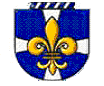 Faculdade de Odontologia e Instituto de Pesquisas São Leopoldo MandicDepto de Odontologia Restauradora - DentísticaRua José Rocha Junqueira, 13CEP: 13045-755 - Campinas – SPBRAZILAugust 25th, 2017.Prof. Dr. Sérgio Eduardo de Paiva Gonçalves, Editor-in-ChiefBrazilian Dental ScienceDear Editor,We are submitting our original research report entitled “Chitosan in different concentrations added to a two-step etch-and-rinse adhesive system: influence on bond strength to dentin” to be examined by the scientific referees appraisal. We would like to certify that article was exclusively submitted to Brazilian Dental Science and that it is not concurrently under consideration for publication in another journal. All the named authors involved in the paper had read it before its submission to publication and confirmed the approval of the complete content. The authors have no financial, economic, commercial, and/or professional interests related to topics presented in the manuscript.Suggested reviewers:Profa. Dr. Linda Wang - wang.linda@uol.com.brProf. Dr. Flávio Baggio Aguiar - baggioaguiar@yahoo.com.br;aguiar@fop.unicamp.br Thank you in advance for your kind attention.Sincerely,  						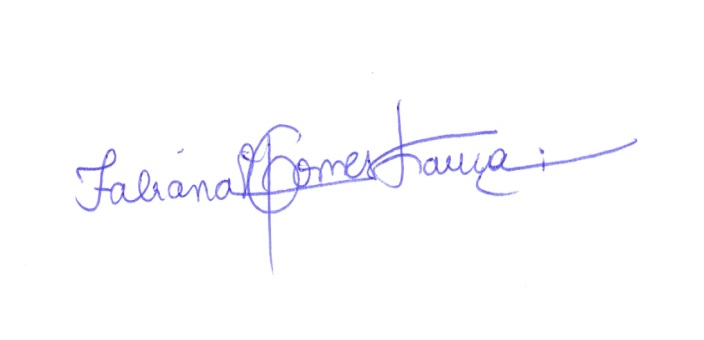  __________________________                                                        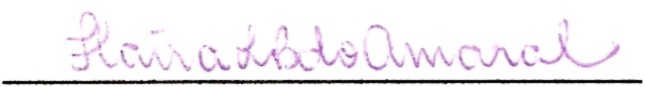     Fabiana Mantovani Gomes França                                                 Flávia Lucisano Botelho do Amaral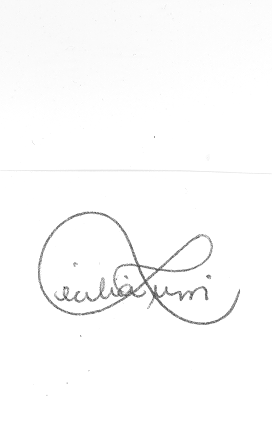 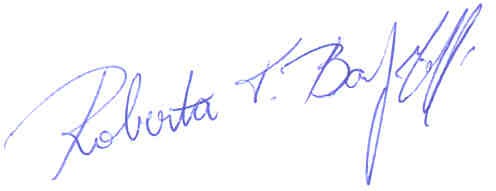 ____________________________                                                   ______________________________          Cecilia Pedroso Turssi                                                       	 Roberta Tarkany Basting